Monday 08.02.21                         L.O. TenthsQuestion 1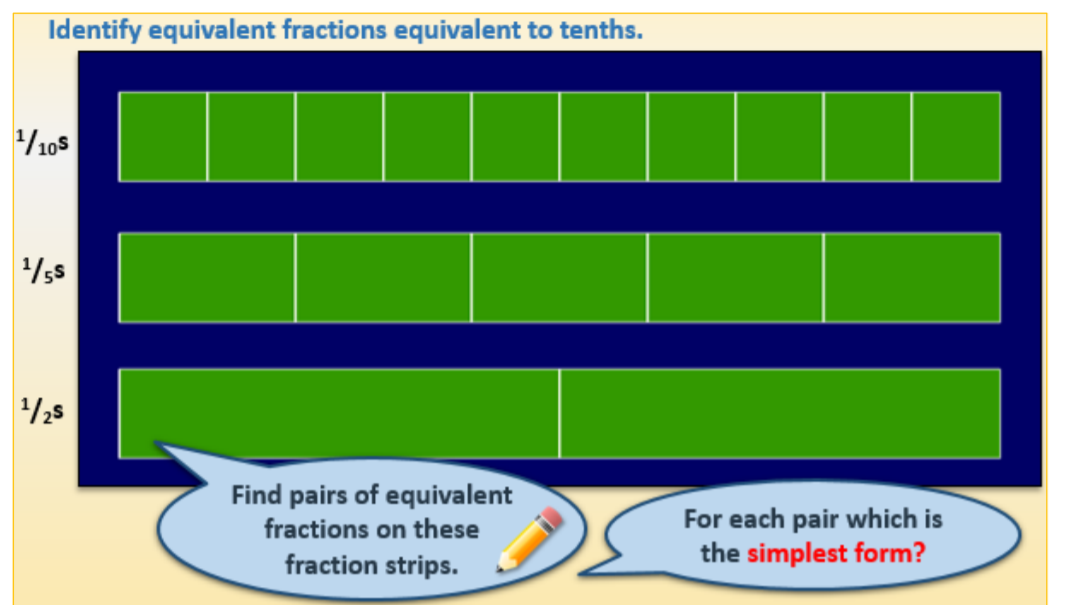 Question 2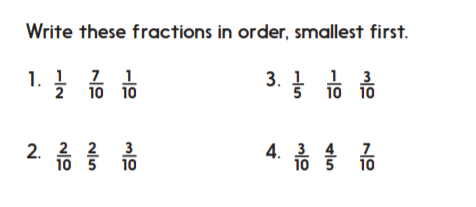 Question 3Mark these fractions below the number line: 1/10  2/10  3/10  4/10  5/10  6/10  7/10  8/10  9/10  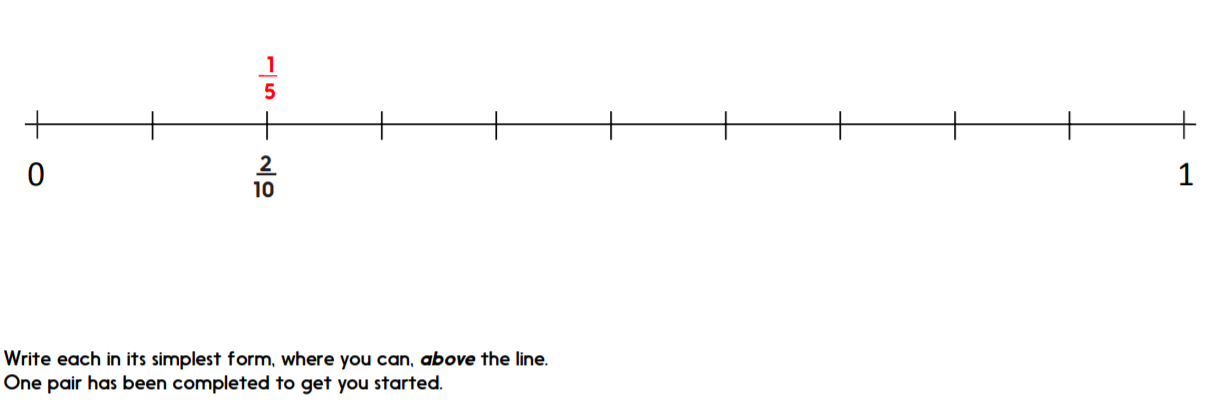 Write each in its simplest form, where you can, above the line. One pair has been completed to get you started. Question 4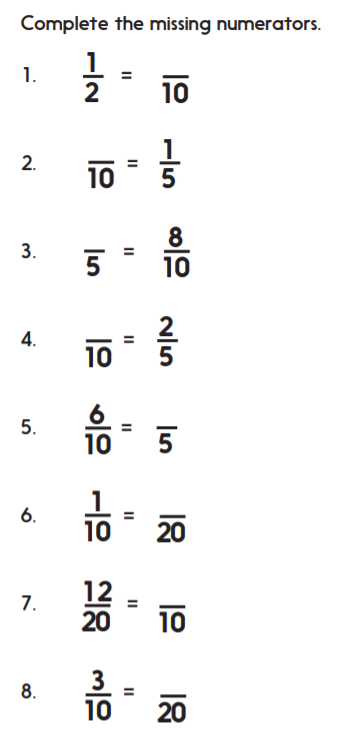 